Goed werkgeverschapHeb jij je medewerkers in beeld? Hoe gaat het met ze tijdens deze coronatijd?Thuiswerken brengt veel voordelen met zich mee maar kunnen ook spanningen veroorzaken.Juist nu is het belangrijk om mentale ondersteuning te bieden en hierin te investeren.Anna Mageso kan hier een helpende hand in bieden.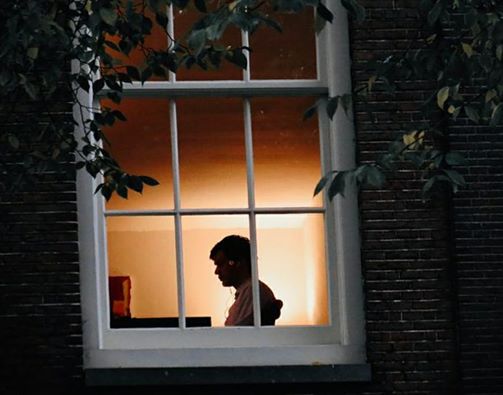 